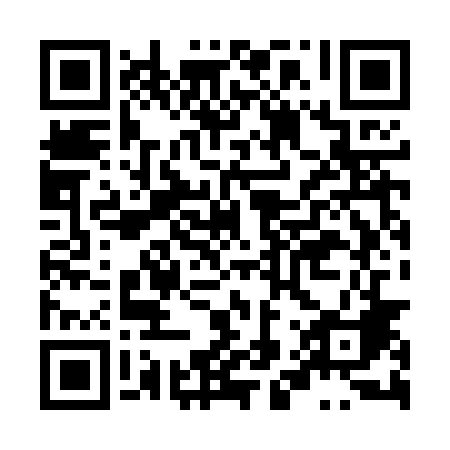 Ramadan times for Dunajek, PolandMon 11 Mar 2024 - Wed 10 Apr 2024High Latitude Method: Angle Based RulePrayer Calculation Method: Muslim World LeagueAsar Calculation Method: HanafiPrayer times provided by https://www.salahtimes.comDateDayFajrSuhurSunriseDhuhrAsrIftarMaghribIsha11Mon3:563:565:5511:413:295:285:287:2012Tue3:533:535:5211:403:315:305:307:2213Wed3:513:515:5011:403:325:325:327:2414Thu3:483:485:4711:403:345:345:347:2615Fri3:453:455:4511:403:365:365:367:2816Sat3:423:425:4211:393:375:375:377:3017Sun3:403:405:4011:393:395:395:397:3218Mon3:373:375:3711:393:405:415:417:3419Tue3:343:345:3511:383:425:435:437:3720Wed3:313:315:3211:383:435:455:457:3921Thu3:283:285:3011:383:455:475:477:4122Fri3:253:255:2711:383:465:495:497:4323Sat3:233:235:2511:373:485:515:517:4624Sun3:203:205:2311:373:495:525:527:4825Mon3:173:175:2011:373:515:545:547:5026Tue3:143:145:1811:363:525:565:567:5327Wed3:113:115:1511:363:535:585:587:5528Thu3:083:085:1311:363:556:006:007:5729Fri3:043:045:1011:353:566:026:028:0030Sat3:013:015:0811:353:586:046:048:0231Sun3:583:586:0512:354:597:067:069:051Mon3:553:556:0312:355:007:077:079:072Tue3:523:526:0012:345:027:097:099:103Wed3:493:495:5812:345:037:117:119:124Thu3:453:455:5512:345:057:137:139:155Fri3:423:425:5312:335:067:157:159:176Sat3:393:395:5112:335:077:177:179:207Sun3:363:365:4812:335:097:197:199:238Mon3:323:325:4612:335:107:207:209:259Tue3:293:295:4312:325:117:227:229:2810Wed3:253:255:4112:325:127:247:249:31